CONSILIUL JUDETEAN BRAILAAGENDA VICEPRESEDINTE, EPUREANU IONELAPRILIE 2021Participare la sedinta Comisiei Sociale pentru analiza cererilor de locuinta pentru stabilirea ordinii de prioritate in solutionarea cererilor si in repartizarea locuintelor construite de ANL,  destinate inchirierii pentru  tinerii specialisti in domeniul sanatatii,etapa IV,  care a avut loc in data de 8 aprilie 2021. Sedinta ordinara a Consiliului Judetean Braila desfasurata on - line in data de 12.04.2021;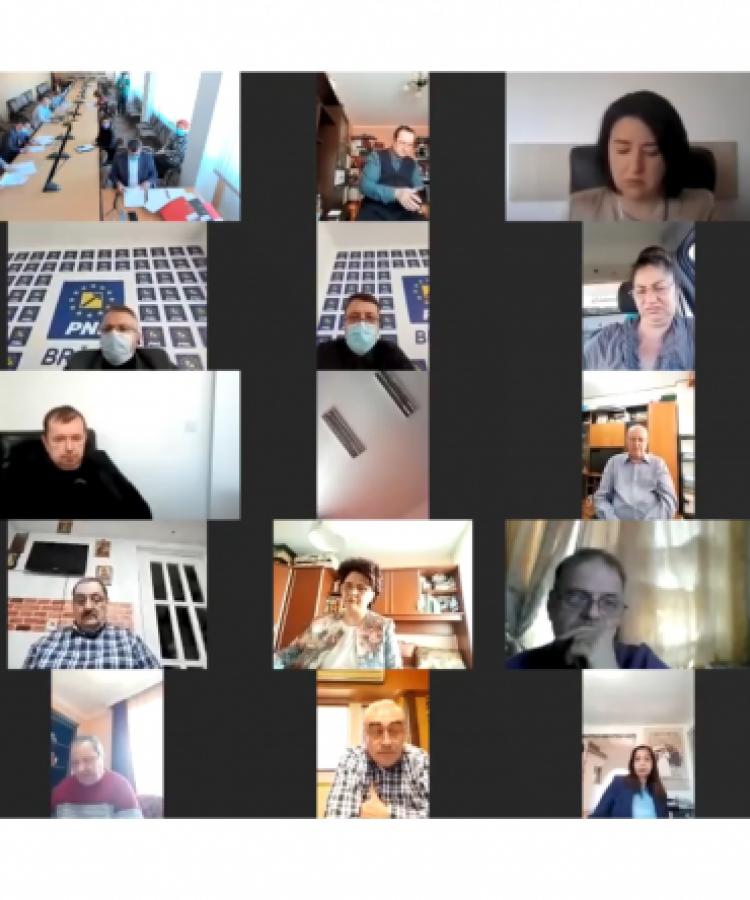 Sedinta extraordinara a Consiliului Judetean Braila desfasurata on - line in data de 16.04.2021;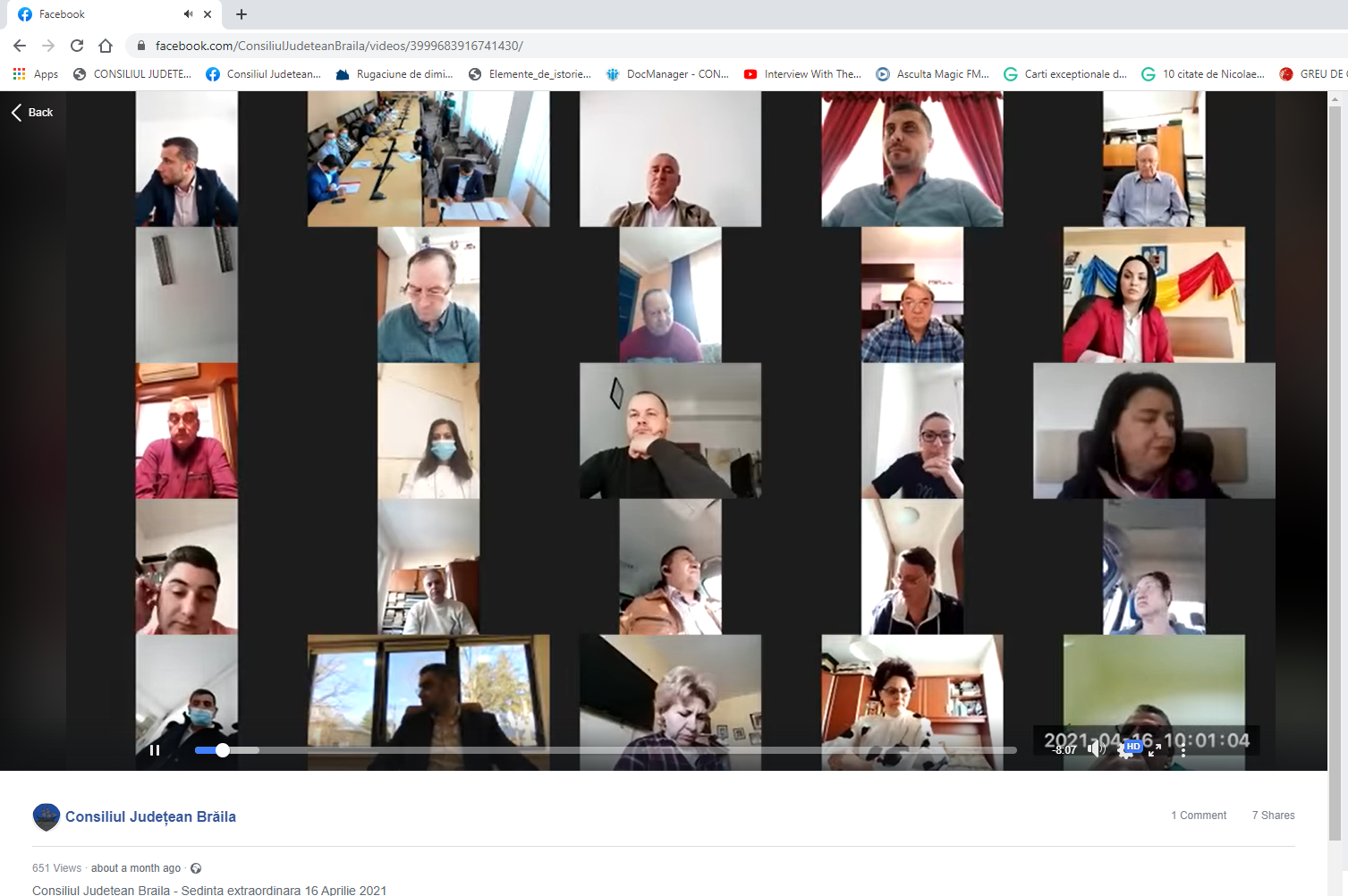 Participare la sedintele  Comisiei pentru sanatate si protectie sociala, care au avut loc in data 9 aprilie 2021, 15 aprilie 2021 si 26 aprilie 2021.Sedinta ordinara a Consiliului Judetean Braila desfasurata on - line in data de 28.04.2021;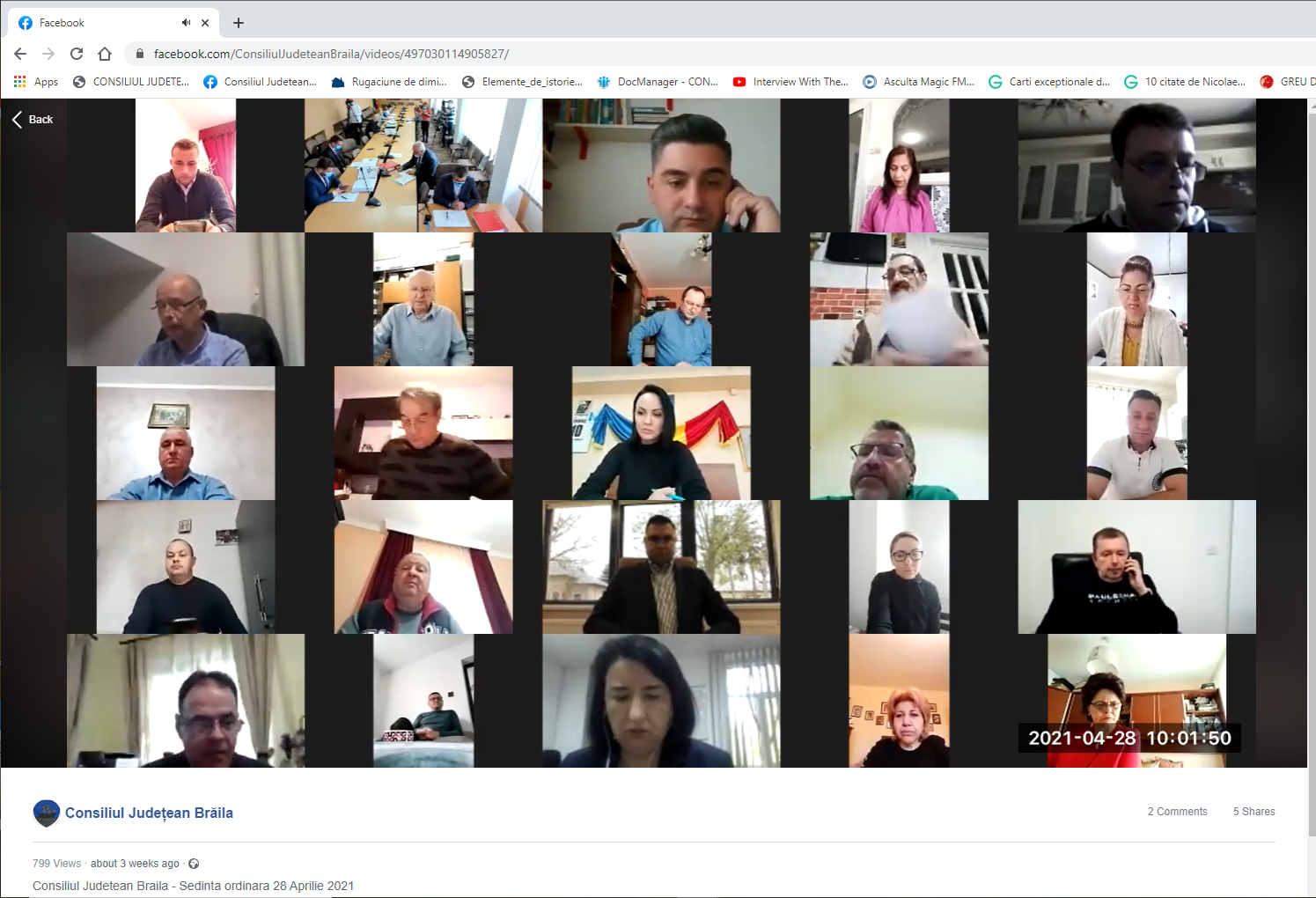 